このたび、対面・オンラインのハイブリッドにて、第54回全道ロシア語弁論大会を開催します。出場を希望される方は、以下の申し込みフォームにご記入の上、11月18日（金）必着で日本ユーラシア協会北海道連合会（連絡先については最下部参照）にご送付願います（メールでの添付送信）。発表原稿と動画ファイルは別送でも構いませんが、露語・日本語原稿は11月25日（金）、動画は11月30日（水）必着です。なお、動画ご提出はBクラスのみです。ご提出の日本語要旨や動画は、道連webサイト等、ニュース・広報活動でも利用する場合があることをご了承ください。＜申し込みフォーム＞　　　　　　　　　　　　　　　　　　　　　記入日：2022年　　　月　　　　日※学生の方は、学校・学部名、年次を記入してください。社会人の方は何らかの属性（所属団体、ご職業、教室名、企業名等）をご記入ください。要旨集の「出場者一覧」に掲載いたします。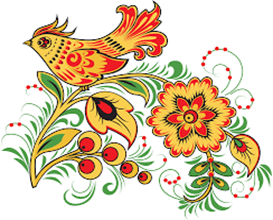 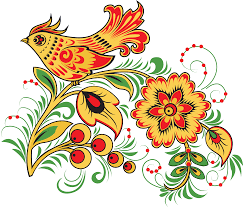 氏名（フリガナ）年齢　　　歳男・女現住所連絡先電話番号（日中繋がるもの）EmailアドレスEmailアドレス連絡先　　　　　　　＠　　　　　　　＠参加を希望するクラスAクラス　　　・　　　Bクラス　　（希望する方へ○をつけてください）Aクラス　　　・　　　Bクラス　　（希望する方へ○をつけてください）Aクラス　　　・　　　Bクラス　　（希望する方へ○をつけてください）発表タイトルご所属 ※ロシア語学習歴（学習年数、使用教材、講座等受講の有無、ロシア語圏への渡航経験等）（学習年数、使用教材、講座等受講の有無、ロシア語圏への渡航経験等）（学習年数、使用教材、講座等受講の有無、ロシア語圏への渡航経験等）